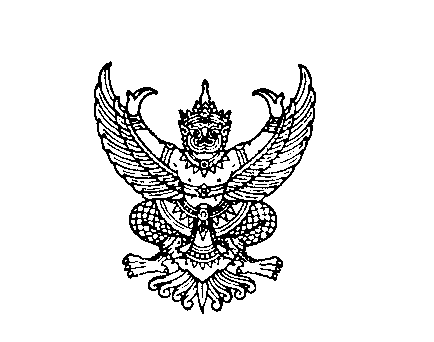 ที่ มท 0816.2/ว						        กรมส่งเสริมการปกครองท้องถิ่น								        ถนนนครราชสีมา กทม. ๑๐๓๐๐						       พฤษภาคม  256๔เรื่อง  .แนวทางการสนับสนุนอาหารกลางวัน รองรับสถานการณ์การแพร่ระบาดของโรคติดเชื้อไวรัสโคโรนา 2019 (COVID-19)เรียน  ผู้ว่าราชการจังหวัด ทุกจังหวัดอ้างถึง	1. หนังสือกระทรวงมหาดไทย ด่วนที่สุด ที่ มท 0816.2/ว 2523 ลงวันที่ 30 เมษายน 2563	2. หนังสือกระทรวงมหาดไทย ด่วนที่สุด ที่ มท ๐๘๑๖.๒/ว ๓๙๐๓ ลงวันที่ ๒ กรกฎาคม ๒๕๖๓                    ตามที่กระทรวงมหาดไทย แจ้งแนวทางการดำเนินโครงการสนับสนุนอาหารกลางวัน
ในโรงเรียน รองรับสถานการณ์การแพร่ระบาดของโรคติดเชื้อไวรัสโคโรนา 2019 (COVID-19) และปัจจุบันสถานการณ์การแพร่ระบาดของโรคติดเชื้อไวรัสโคโรนา 2019 (COVID-19) ระลอกเมษายน 2564 
ได้กระจายออกไปในหลายพื้นที่ค่อนข้างรวดเร็ว จำนวนผู้ติดเชื้อสะสมและผู้ติดเชื้อรายใหม่ซึ่งเป็นการติดเชื้อ
ในประเทศได้เพิ่มจำนวนขึ้นอย่างต่อเนื่อง รัฐบาลโดยข้อเสนอของศูนย์ปฏิบัติการฉุกเฉินด้านการแพทย์
และสาธารณสุข กรณีโรคติดเชื้อไวรัสโคโรนา 2019 (COVID-19) ได้เพิ่มมาตรการควบคุมแบบบูรณาการที่จำเป็นอย่างเร่งด่วน โดยออกข้อกำหนดตามความในมาตรา ๙ แห่งพระราชกำหนดการบริหารราชการในสถานการณ์ฉุกเฉิน พ.ศ. ๒๕๔๘ (ฉบับที่ ๒๐) ลงวันที่ ๑๖ เมษายน พ.ศ. ๒๕๖๔ ห้ามการใช้อาคารหรือสถานที่ของโรงเรียน
และสถาบันการศึกษาทุกประเภทเพื่อการจัดการเรียนการสอน การสอบ การฝึกอบรม หรือการทำกิจกรรมใด ๆ 
ที่มีผู้เข้าร่วมกิจกรรมเป็นจำนวนมาก ทำให้เสี่ยงต่อการแพร่โรค นั้น                     กรมส่งเสริมการปกครองท้องถิ่นพิจารณาแล้ว เพื่อให้การบริหารจัดการการสนับสนุนโครงการอาหารกลางวันของสถานศึกษาในสังกัดองค์กรปกครองส่วนท้องถิ่น เป็นไปอย่างมีประสิทธิภาพ 
สอดคล้องกับมาตรการป้องกันและควบคุมการแพร่ระบาดของโรคติดเชื้อไวรัสโคโรนา 2019 (COVID-19) 
ขอความร่วมมือจังหวัดกำชับให้องค์กรปกครองส่วนท้องถิ่นที่มีสถานศึกษาและศูนย์พัฒนาเด็กเล็กในสังกัด
ถือปฏิบัติตามหนังสือที่อ้างถึง โดยเคร่งครัด จึงเรียนมาเพื่อโปรดพิจารณา ขอแสดงความนับถือ                     (นายประยูร รัตนเสนีย์)อธิบดีกรมส่งเสริมการปกครองท้องถิ่นกองส่งเสริมและพัฒนาการจัดการศึกษาท้องถิ่นกลุ่มงานยุทธศาสตร์การพัฒนาการจัดการศึกษาท้องถิ่นโทรศัพท์ ๐ ๒๒๔๑ ๙๐๐๐ ต่อ ๕๓๒๔ / โทรสาร ๐ ๒๒๔๑ ๙๐๒๑ ต่อ ๓๑๘